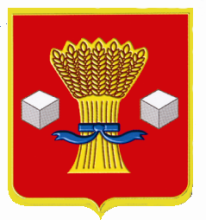 Администрация Светлоярского муниципального района Волгоградской областиПОСТАНОВЛЕНИЕот 06.06.2019                           № 1111	В рамках исполнения решения Светлоярского районного суда Волгоградской области от 23.07.2018 г., а так же в целях отображения актуализированных сведений, о границах особо охраняемых природных территорий регионального значения, установления границ всех населенных пунктов, отображения зон территорий с особым режимом использования – береговых полос водных объектов, водоохранных зон водных объектов и прибрежных защитных полос водных объектов Светлоярского городского поселения, руководствуясь Федеральным законом от 06.10.2003 №131-ФЗ «Об общих принципах организации местного самоуправления в Российской Федерации», Уставом Светлоярского муниципального района,п о с т а н о в л я ю:Главному архитектору администрации Светлоярского муниципального района (Жуков В.И.) в срок до 14.06.2019 года создать комиссию по подготовке проекта внесения изменений в генеральный план Светлоярского городского поселения Светлоярского муниципального района Волгоградской области.Главному архитектору администрации Светлоярского муниципального района (Жуков В.И.) до 21.06.2019 года разработать и представить на утверждение порядок деятельности комиссии по подготовке проекта внесения изменений в генеральный план Светлоярского городского поселения Светлоярского муниципального района Волгоградской областиКомиссии по подготовке проекта внесения изменений в генеральный план Светлоярского городского поселения Светлоярского муниципального района Волгоградской области в срок до 10.08.2019 года провести работы по подготовке проекта внесения изменений в генеральный план Светлоярского городского поселения Светлоярского муниципального района Волгоградской области.Отделу по муниципальной службе, общим и кадровым вопросам администрации Светлоярского муниципального района Волгоградской области (Иванова Н.В.):- опубликовать настоящее постановление в районной газете «Восход»;- разместить настоящее постановление в сети Интернет на официальном сайте администрации Светлоярского муниципального района Волгоградской области.Контроль исполнения настоящего постановления возложить на заместителя главы Светлоярского муниципального района Думбраву М.Н.Глава муниципального района                                                           Т.В. РаспутинаМаликова В.В.О подготовке проекта внесения изменений в генеральный план Светлоярского городского поселения Светлоярского муниципального района Волгоградской области